ЧЕРКАСЬКА МІСЬКА РАДА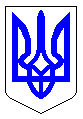 ЧЕРКАСЬКА МІСЬКА РАДАВИКОНАВЧИЙ КОМІТЕТРІШЕННЯВід 07.09.2021 № 921Про  надання дозволу комунальномупідприємству «Черкасиводоканал» Черкаської міської ради на укладання договору, вартість якого перевищує 10% зареєстрованогоСтатутного капіталу підприємства          Відповідно до підпункту 5 пункту «а» ст.30 Закону України «Про місцеве самоврядування в Україні» та вимог п.5.5.1 Статуту комунального підприємства «Черкасиводоканал» Черкаської міської ради, розглянувши звернення КП «Черкасиводоканал» від 25.08.2021 № 4005/04 (вх. № 18922-01-18 від 25.08.2021), з метою забезпечення надійної роботи об’єктів водопостачання у 2021-2022 роках, виконавчий комітет Черкаської міської радиВИРІШИВ:1. Надати дозвіл комунальному підприємству «Черкасиводоканал» Черкаської міської ради на укладання відповідно до вимог чинного законодавства України договору на закупівлю електричної енергії, вартість якого перевищує 10% зареєстрованого Статутного капіталу підприємства.2. Контроль за виконанням рішення покласти на директора департаменту житлово-комунального комплексу Яценка О.О.Міський голова                                                                                   А. В. БондаренкоПерший заступник міського голови                                            Т.В. ХвильЗаступник міського голови з питань діяльності виконавчих органів ради                                                 І.В. Волошин 